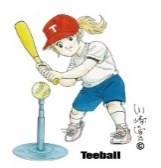 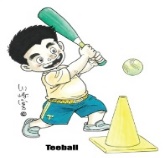 　　　　　　　　　　　　　　　　　　埼玉県家庭の日第７回「入間市親子ふれあいティーボール教室」開　催　要　項　（2022年）毎月第３日曜日は、埼玉県及び青少年育成埼玉県民会議が推進する「家庭の日」です。しかし、親子が一緒に身体を動かし、楽しむ機会は少なくなっています。そこで誰もができるティーボール教室を開催いたします。ティーボールは、小学校の体育の正課になっているベースボール型スポーツです。ぜひ体験し、汗を流しましょう！このレクリエーションスポーツを埼玉県、入間市、他関係スポーツ団体の協力のもと東金子小学校他で開催いたします。幼児から小学生、中学生、そして大人（三世代歓迎）まで、誰もが簡単にプレーできます。「入間市生涯スポーツフェアで毎年実施をしているティーボール」を親子で一緒に楽しみましょう！東金子地区以外からの参加も歓迎です。今後参加者が増えたら市内の各地区でも開催致します。日　　時： 令和4年4月17日（日）から11月20日（日）　全８回　　　　１０時～１２時毎月第３日曜日。但し、市内防災訓練の場合、翌週に変更、また新型コロナウイルス感染症拡大防止のため中止になることがあります（前日までにホームページに掲載）。集　　合：　午前９時３０分　グランド受付開始	会　　場：　東金子小学校グランド。駐車場は校舎裏側にあります。内　　容：　ティーボールの楽しみ方（打つ、走る、捕る、投げる、どか点ティーボールゲームなど）主　　催：　入間市ティーボール連盟共　　催：　埼玉県ティーボール連盟協　　力：　入間市青少年健全育成推進協議会、入間市少年野球連盟、後　　援：　埼玉県、青少年育成埼玉県民会議、入間市、入間市スポーツ協会、入間市ソフトボール協会入間市レクリエーション協会、ＮＰＯ法人日本ティーボール協会傷害事故：　傷害保険に加入。但し主催者は応急処置の他は一切責任を負わない。参 加 費：　無料。参加賞があります。　目　　的：　ティーボールを通して運動の資質の向上を図るとともに親子のコミュニケーションの場を提供する。対　　象：　市内外小学生、幼児と保護者、ティーボールに興味のある方。注意事項：　開催風景の写真などは、ホームページや広報誌などに掲載使用させて頂く場合がありますので、　　　　　　あらかじめご了承下さい。事務局  ：　入間市ティーボール連盟（担当：小西康道）　入間市上小谷田１－３－１－４０９TEL＆FAX.04-2964-3850　。携帯電話 090-3699-9352　、e-mail:  koniyasu99@nifty.comホームページ　ｈｔｔｐ://ｗｗｗ.ｉｒｕｍａ－ｔｅｅｂａｌｌ．ｃｏｍ